ATTRIBUZIONE DEL CREDITO SCOLASTICO PER LE CLASSI 3^ E 4^ O.M. Valutazione finale degli alunni del 16/5/2020Per l’attribuzione del credito restano ferme le disposizioni di cui all’articolo 15, comma 2 del Decreto legislativo 13/4/2017 n. 62; nel caso di media inferiore a sei decimi per il terzo o il quarto anno, è attribuito un credito pari a 6, fatta salva la possibilità di integrarlo  nello scrutinio finale relativo all’anno scolastico 2020/21, con riguardo al piano di apprendimento individualizzato. Tale integrazione non può essere superiore a 1 punto.La medesima possibilità di integrazione dei crediti è comunque consentita, con le tempistiche e le modalità già descritte, per tutti gli studenti, anche se ammessi con media non inferiore a sei decimi.Tabella “attribuzione credito scolastico”Allegato A (di cui all’art. 15 comma 2)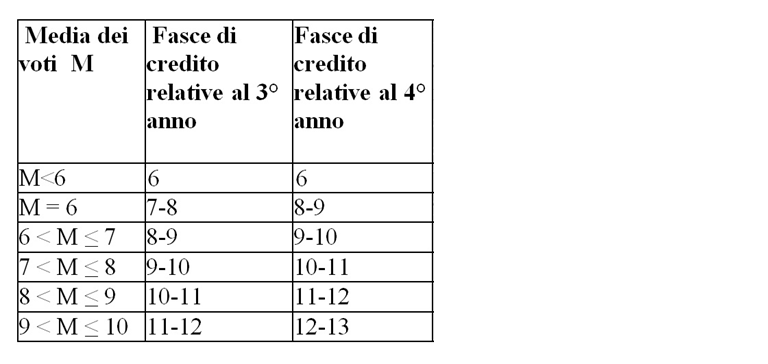 